AANVRAAGFORMULIER Huur spinnewiel € 15,00 per week - € 12,50 bij meer weken.  Borg van € 50,00 te voldoen bij ophalenAfrekenen bij terugbrengenHuur kaardmolen € 15,00 per week - € 12,50 bij meer weken.  Borg van € 50,00 te voldoen bij ophalenAfrekenen bij terugbrengenHet spinnewiel dient u zelf op te halen en terug te brengen. Ja, ik wil graag een spinnewiel huren Ja, ik wil graag een kaardmolen huren* doorhalen wat niet van toepassing isNaam: Adres: Postcode en plaats: Telefoon: E-mailadres: Aanvraagformulier ingevuld zenden naar bestellen@puurlana.nlt.a.v. Marjolein Hennevanger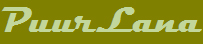 Zacharias Jansestraat 5huis1097 CH Amsterdam06-2300 7413E-mail: info@puurlana.nlWebsite: www.puurlana.nl
Triodosbank: NL37TRIO0391022474